Heards Ferry Elementary SchoolHelping Hands Application –Dear Students,HFE Helping Hand members are 4th grade students who are leaders in our school. Their responsibilities include working with and assisting the Pre-K, Kindergarten and Special Needs teachers in their classrooms.  These students must exhibit strong skills in the areas responsibility, organization and empathy.  This is a great leadership opportunity if you enjoy helping others, especially younger students.  Please answer the following questions in your own mind before reading further:Do you like to help?Are you a positive role model for other students?Can you be at school by 7:10 daily for a morning shift?Please complete the online application by Friday, August 30th.  Late applications will not be accepted. We look forward to working with you to make HFE the best school ever!Please note:  Students from Ms. Childs’ and Ms. Stockard’s class will serve as Helping Hands members from September - December and students from Ms. Gayles, Ms. Hunt and Ms. Dillard’s class will serve from January until May.  Applications from all classes are due Friday, August 30th.   Please use the QR code or link below to complete the online application.  Link: Helping Hands ApplicationQR Code:  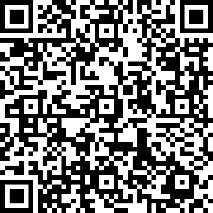 